Publish Your Self AssessmentYou will now attach and/or embed your self-assessment to the bottom of the blog post with the artifact you have chosen. You may choose to make this post private or public. After placing your artifact on a blog post, follow the instructions below.Categories - Self-AssessmentTags - Now tag your post using the tag that corresponds to the competency that you have written about. You can choose more than one. Please use lower case letters and be exact.#creativethinkingcc#communicationcc#criticalthinkingcc#socialresponsibilitycc#personalidentitycc#personalawarenessccUse the Add Document button located at the top of your post page and embed your self-assessment at the bottom of your blog post.Publish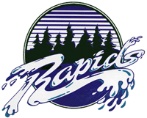 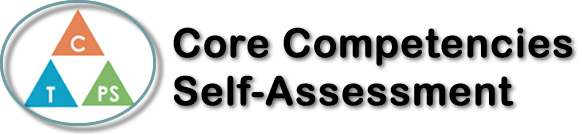 Name: Branden ParkDate: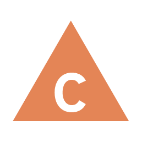 How does the artifact you selected demonstrate strengths & growth in the communication competency?In what ways might you further develop your communication competency?Self-ReflectionDescribe how the artifact you selected shows your strengths & growth in specific core competencies. The prompt questions on the left - or other self-assessment activities you may have done - may guide your reflection process.In my English 10 class I did a project about making a public podcast with my partner. I enjoyed every parts of the podcast like working with my partner, making the outline, and recording our voice.What is my role in Group work? And how do I connect and engage with others?Me and my partner separated the same amount of work, my role was to to do half of the outline, sharing ideas about the content, writing out the information sheet if I find out information about the project  and recording my voice. To connect and engage with my partner due to Coivd-19 we had to use an app called Discord and sometimes we met after school, but still social distancing. What could you do differently?I could of practice my pronunciation since some of the words where not correctly pronounce and should of worked more detailly about the work cited.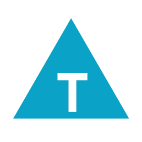 How does the artifact you selected demonstrate strengths & growth in the thinking competencies?In what ways might you further develop your thinking competencies?Self-ReflectionDescribe how the artifact you selected shows your strengths & growth in specific core competencies. The prompt questions on the left - or other self-assessment activities you may have done - may guide your reflection process.In my English 10 class I did a project about making a public podcast with my partner. I enjoyed every parts of the podcast like working with my partner, making the outline, and recording our voice.What is my role in Group work? And how do I connect and engage with others?Me and my partner separated the same amount of work, my role was to to do half of the outline, sharing ideas about the content, writing out the information sheet if I find out information about the project  and recording my voice. To connect and engage with my partner due to Coivd-19 we had to use an app called Discord and sometimes we met after school, but still social distancing. What could you do differently?I could of practice my pronunciation since some of the words where not correctly pronounce and should of worked more detailly about the work cited.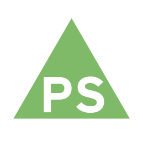 How does the artifact you selected demonstrate strengths & growth in the personal & social competencies?In what ways might you further develop your personal & social competencies?Self-ReflectionDescribe how the artifact you selected shows your strengths & growth in specific core competencies. The prompt questions on the left - or other self-assessment activities you may have done - may guide your reflection process.In my English 10 class I did a project about making a public podcast with my partner. I enjoyed every parts of the podcast like working with my partner, making the outline, and recording our voice.What is my role in Group work? And how do I connect and engage with others?Me and my partner separated the same amount of work, my role was to to do half of the outline, sharing ideas about the content, writing out the information sheet if I find out information about the project  and recording my voice. To connect and engage with my partner due to Coivd-19 we had to use an app called Discord and sometimes we met after school, but still social distancing. What could you do differently?I could of practice my pronunciation since some of the words where not correctly pronounce and should of worked more detailly about the work cited.